S   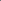 Quick Reception: $5 per guest	Nuts, mints, assorted cheese tray w/crackers and punchDinner Buffet: $14 per guest 	Your choice of 1 meat, 3 sides, rolls, and 2 drink options  Additional meat +$2 per guest  Additional side  +$1 per guest  Carving station +$2 per guest Hors d’oeuvres: includes 2 drink options	Choose 5 items   $13 per guest	Choose 8 items   $16 per guest	Choose 10 items  $18 per guest	Choose 12 items  $20 per guestBoxed Lunches: $8 per person   Includes sandwich, side, dessert, and drinkAdditional Charges:*Prep fee: $150 (purchasing and preparation of food) *Servers to set up, refresh food line, and clean food areas         $120 per serverUnder 50 guests = 1 server50 to 75 guests = 2 servers75 to 150 guests = 3 servers150 to 250 guest = 4 serversAdd 1 server per 100 guestsPaper supplies:  Plates, cups, napkins, and utensils   $100 per 150 guests**This will be clear, hard plastic with white napkins unless discussed differently.**This can be optional, but must be hard plastic plates and cups. (NO PAPER PLATES OR CUPS)All charges include catering, set-up, and clean-up of food area.10% non-refundable deposit of menu total due when decision is made and the TOTAL balance is due 7 days prior to event date.We are not nailed down to just these food options.  If you want something that is not listed, we will be happy to accommodate. For your next event, give us a call.  We will exceed your expectations. Thank you for your service.Shirley Waddell (owner and operator of Simply Shirley’s, LLC)